ҠАРАР                                                                                           РЕШЕНИЕОб участии  сельского  поселения  Нижнеташлинский сельсовет муниципального района  Шаранский район Республики Башкортостан в конкурсе проектов развития общественной  инфраструктуры, основанных на местных инициативах.В соответствии с постановлением Правительства Республики  Башкортостан № 168 от 19 апреля 2017 года " О реализации на территории Республики  Башкортостан проектов развития общественной инфраструктуры, основанных на местных инициативах", руководствуясь Уставом  сельского поселения Нижнеташлинский сельсовет муниципального района  Шаранский район Республики Башкортостан, Совет сельского поселения Нижнеташлинский сельсовет муниципального района  Шаранский район Республики Башкортостан решил:1.Принять участие в конкурсе проектов развития общественной инфраструктуры, основанных на местных инициативах.2.Предусмотреть сформирование в местном бюджете на реализацию программы для участия в конкурсном отборе в объеме не менее 5 % от размера предполагаемой субсидии из бюджета сельского поселения Нижнеташлинский сельсовет муниципального района  Шаранский район Республики Башкортостан.3.Обнародовать настоящее решение в здании администрации сельского поселения Нижнеташлинский сельсовет муниципального района  Шаранский район Республики Башкортостан разместить на официальном сайте Совета сельского поселения Нижнеташлинский сельсовет муниципального района  Шаранский район Республики Башкортостан в сети Интернет.4.Настоящее решение вступает в силу с момента его обнародования.5.Контроль за исполнением настоящего постановления оставляю за собой.Глава сельского поселения:                                               Г.С.Гарифуллинас. Нижние Ташлы07.02.2019 № 41/312БАШКОРТОСТАН РЕСПУБЛИКАҺЫШАРАН РАЙОНЫМУНИЦИПАЛЬ РАЙОНЫТУБЭНГЕ ТАШЛЫ АУЫЛ СОВЕТЫАУЫЛ БИЛӘМӘҺЕ СОВЕТЫ452645, Шаран районы, Тубэнге Ташлы ауылы, Жину урамы, 20Тел.(34769) 2-51-49, факс (34769) 2-51-49E-mail:ntashss@yandex.ru, http://ntashly.sharan-sovet.ruИНН 0251000863, ОГРН 1020200612805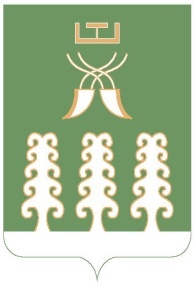 РЕСПУБЛИКА БАШКОРТОСТАНМУНИЦИПАЛЬНЫЙ РАЙОНШАРАНСКИЙ РАЙОНСОВЕТ СЕЛЬСКОГО ПОСЕЛЕНИЯНИЖНЕТАШЛИНСКИЙ СЕЛЬСОВЕТ452645, Шаранский район, с.Нижние Ташлы, ул.Победы, 20Тел.(34769) 2-51-49, факс (34769) 2-51-49E-mail:ntashss@yandex.ru, http://ntashly.sharan-sovet.ruИНН 0251000863, ОГРН 1020200612805